To Save Lives and Property		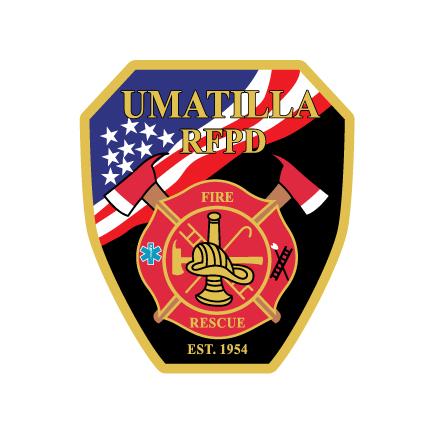 UMATILLA FIRE DISTRICT AGENDAJanuary 3, 2024  7:00 PMThe meeting will be held at 305 Willamette Ave. Umatilla, OR. 97882Join Zoom Meetinghttps://us06web.zoom.us/j/84929486481?pwd=Y3I4V3JiNTZVUGdscmY4bXdWQjdLUT09Meeting ID: 849 2948 6481Passcode: 762180MEETING CALLED TO ORDER:PLEDGE OF ALLEGIANCE:ROLL CALL:AGENDA ITEM APPROVAL:APPROVAL OF MINUTES:(Open to public comment with a limit of 3-5 minutes per person and no longer than 15 minutes in total. Board Chairman may allow for additional time)CORRESPONDENCE: STATEMENT OF BILLS LIST, CHECKS AND CHECK REGISTER Approved & Signed:INFORMATION ITEMS:FIRE CHIEF’S REPORT: See Attached VOLUNTEER/ASSOCIATION UPDATES:OLD BUSINESS: Seismic Upgrade- Ladder Truck SaleVehicle Use AgreementNEW BUSINESS:Mutual Aid DiscussionUnfunded Tax Lots within District Surplus ItemsAGENDA SUGGESTIONS FOR FUTURE MEETINGADJOURNMENTThis institution is an equal opportunity provider. Discrimination is prohibited by Federal law. Special accommodation to attend or participate in a public meeting or other function can be provided by contacting URFPD at (541)-922-3718.Kyle Sipe, Chairman		Jeannie Bowman, Clerk